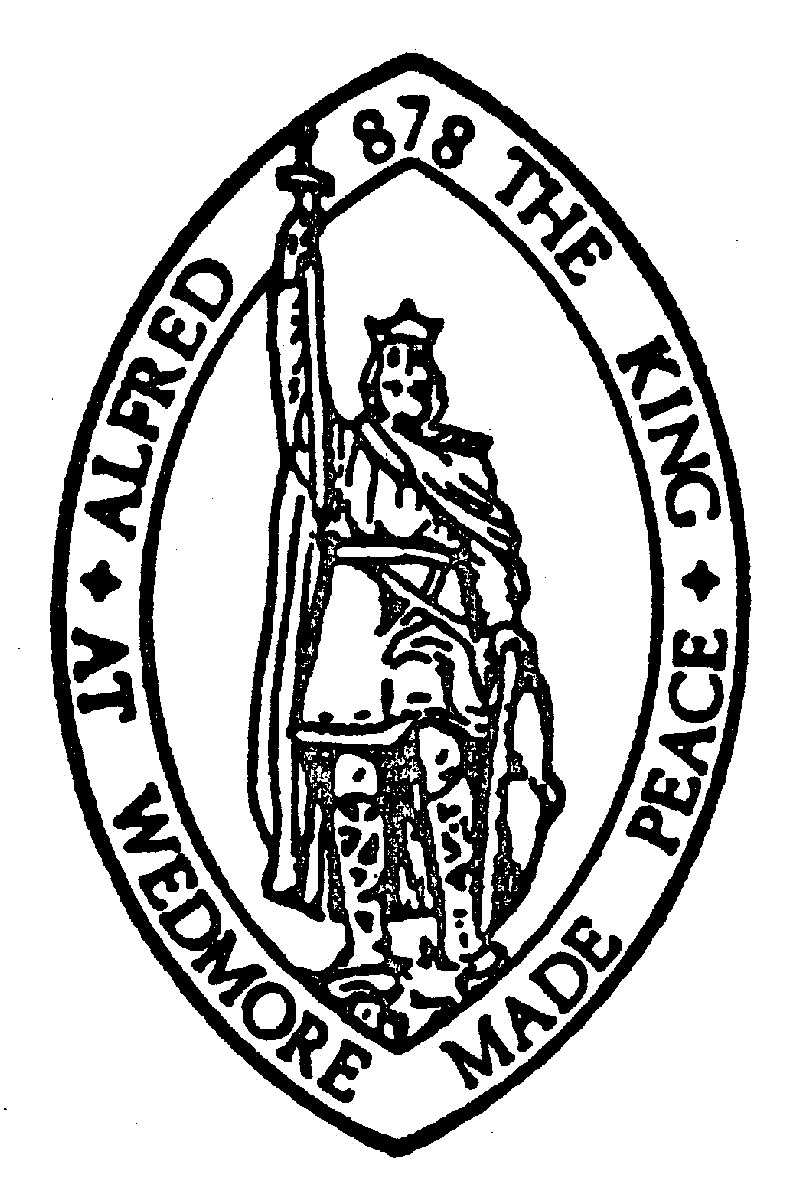 WEDMORE PARISH COUNCILCouncil Summons and AgendaTo: The Chairman and All Members of the Allotment committee.The Meeting of Wedmore Parish Council Allotment Committee will be held on Wednesday 26th April 2023, 7.30 pm at The Council Rooms, Grants Lane, Wedmore, BS28 4EAThe business to be dealt with is set out on the AGENDA below.Members of the public and press are welcome to attend the meeting. The Chairman will at a convenient time in the transaction of business, allow any members of the public to make representations, answer questions or give evidence relating to the matter or business being transacted at the meeting. This opportunity will also apply to any member who is otherwise excluded due to a declared interest.Correspondence will be recorded, a list circulated to members prior to the meeting and will be available if members wish to discuss any item. Members wishing to view a particular correspondence item may also contact the clerk following the meeting. Items of correspondence that the Chairman intends to discuss are in bold.	Dated: 20th April 2023to duly elect a chair for the allotment committee apologies for absencedeclarations of interest matters arising and information for councillors to review, update and amend as required, the tenancy agreements in order to put forward a proposal for any amendments, or updates before the full council.to review, update and amend as required, the policies for the allotments holders in line with the national allotment society suggestions and the green charter. to discuss further implementation of best practice in the management and maintenance of the allotment site in line with the green charter. to consider a review of the empty allotments and the possible interim / long term plan for maintenance of the vacant plots. to approve the spend to allow the purchase and erection of a new ‘notice board’ at the allotment site. to discuss proposals made by both the men shed and the scouts for vacant allotmentsto agree the dates of the 2023 annual allotment inspectionsto agree some proposed dated for a meeting with the allotment holders to discuss ideas. prior to the start of the meeting public participation will take placequestions and comments are invited from members of the public immediately prior to council meetingsthe session is limited to 15 minutes and to a maximum of three minutes for each participant.